Základní škola a Mateřská škola Brumovice, okres Břeclav, příspěvková organizaceJídelní lístek		Týden	 od:  24.2.2020	do: 28.2.202024. 2. 2020	25. 2. 202026. 2. 2020 27. 2. 2020 28. 2. 2020 Jídlo je určené k okamžité spotřebě.Pitný režim je zajištěný celý den! Denně je k obědu možnost výběru šťávy, vody nebo mléka.Změna jídelníčku vyhrazena.Zodpovídá: vedoucí ŠJ Veronika VeseláVaří: Milena Sedláčková, Martina Stejskalová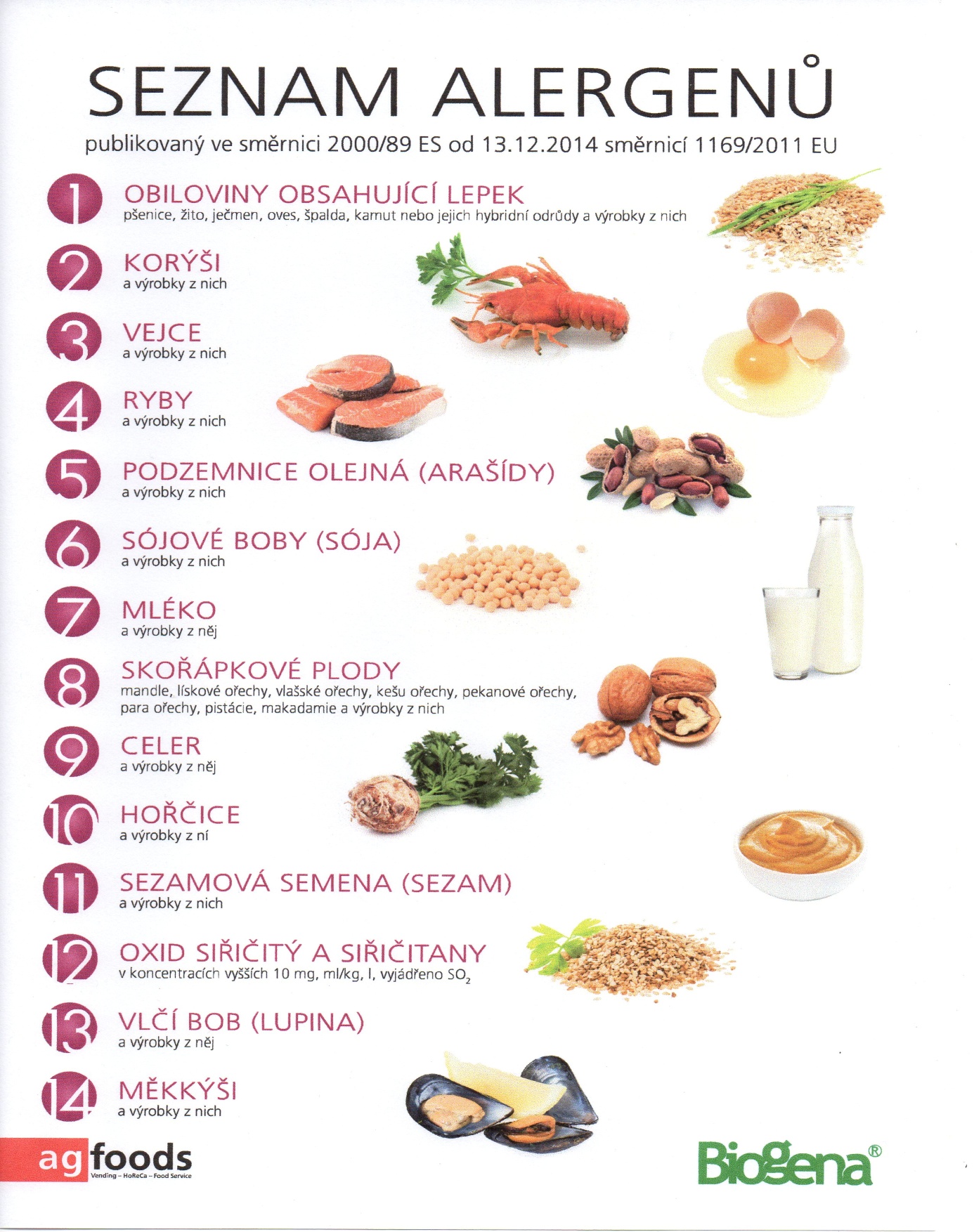 OBILOVINY  OBSAHUJÍCÍ  LEPEK:          1	a)     pšenice					b)     žito					c)     oves					d)     špalda  					e)     kamut Pondělí7,8Přesnídávkamüssli-bezlepkáč v mléku, ovoce, šťáva1e,9Polévkabramboračka1ab,3,7Obědhrachová kaše, vejce, žitnopšen.chléb, okurky, voda1ab,7Svačinažitnopšen.chléb se špenátovou pomazánkou, zelenina, šťávaÚterý1abd,3,4,6,8,111abd,3,4,6,8,11PřesnídávkaPřesnídávkaHimalájský chléb s tuňákovou pomazánkou, zelenina, šťávaHimalájský chléb s tuňákovou pomazánkou, zelenina, šťáva1a,3,91a,3,9PolévkaPolévkavývar s nudlemivývar s nudlemi1a,3,71a,3,7ObědObědbratislavská pečeně, knedlík, šťávabratislavská pečeně, knedlík, šťáva1ac,6,7,81ac,6,7,8SvačinaSvačinarohlík s nutellou, ovoce, mlékorohlík s nutellou, ovoce, mlékoStředa1ac,7,11Přesnídávkasezamová bulka s máslem a tvrdým sýrem, ovoce, šťáva1e,9Polévkacizrnová1ad,7,13Obědškubánky s mákem, ZŠ ovoce, ochucené mléko1ab,7Svačinažitnopšen.chléb s ajvarovou pomazánkou, zelenina, šťávaČtvrtek1b,6,7,10,11,12131b,6,7,10,11,1213PřesnídávkaPřesnídávkacelozrnný rohlík se šunkovou pomazánkou, ovoce, mlékocelozrnný rohlík se šunkovou pomazánkou, ovoce, mléko1a,3,91a,3,9PolévkaPolévkakmínová s kapánímkmínová s kapáním1a,3,4,71a,3,4,7ObědObědfilety v těstíčku, bramborová kaše, kompot, šťávafilety v těstíčku, bramborová kaše, kompot, šťáva1ab,71ab,7PřesnídávkaPřesnídávkažitnopšen.chléb s jáhlovou pomazánkou, zelenina, šťávažitnopšen.chléb s jáhlovou pomazánkou, zelenina, šťávaPátek1ac,3,71ac,3,7PřesnídávkaPřesnídávkazapečený toustový chléb s jablky a skořicí, mlékozapečený toustový chléb s jablky a skořicí, mléko1d,91d,9PolévkaPolévkakvětáková s ovesnými vločkamikvětáková s ovesnými vločkami1a,71a,7ObědObědkuřecí stehno na kari, rýžový salát, vodakuřecí stehno na kari, rýžový salát, voda1ac,71ac,7SvačinaSvačinažitnopšen.chléb s pomazánkovým máslem a ředkvičkou, šťávažitnopšen.chléb s pomazánkovým máslem a ředkvičkou, šťáva